让微小分子团水补充细胞内欠缺的必要营养南宁卓康微小水科学研究所   陆江  (530001)摘要：自古用药不能治愈冠心病、脑动脉粥样硬化、高低血压和2型糖尿病与前列腺增生及多种癌症等，必须终生服药，或无药治疗，或长期服用抗癌药;当饮用微小分子团水或静脉输液，给细胞补充细胞内欠缺的水，是细胞內必要的营养，可唤醒脱水休眠细胞，使之正常代谢分泌，则修复多个衰弱器官，使动脉细胞恢复“胞吐”，产生自洁功能，逆转至消除动脉粥样硬化，并让胰岛和前列腺、肺泡、肾小球等正常工作，同时大幅度提高免疫力和抗癌能力，说明病之本因是衰弱器官细胞脱水，补水可治病于本，祛除慢性细胞脱水病的医理科学。    关键词：心脑动脉粥样硬化，糖尿病，癌症，细胞脱水病，微小分子团水全世界几千年来用药不能治愈冠心病、脑动脉粥样硬化、高低血压、糖尿病和癌症，总以对抗医学思路控制血压、血糖，患者需终生服药，而不能治病于本，常有副作用或并发症，不能逆转和消除动脉粥样硬化，使粥样硬化逐渐加重致斑块增大，造成心脑缺血，需要做支架或搭桥术，或用“扩囊术”、“切削术”扩大冠脉流量，当粥样斑块跌落一小片堵塞血管，致心梗或脑梗，或因胸腺、脾脏萎缩，致免疫力大幅降低，使人患癌症或肺炎或多器官衰竭，夺走人命。皆因医生和患者不知道细胞会逐渐脱水，并使人体形成多种衰弱器官。我国发现微小分子团水是人类细胞内不断欠缺的必要营养，给脱水细胞补水可治愈上述慢性细胞脱水病。一、探索:中国基础医学研究成果启示给脱水细胞补水，可弥补生理欠缺的营养，让细胞正常代谢分泌才会健康人的肌肉和内脏细胞内含水本应占细胞重的72～80%，其中4.5％是结合水，95.5%为自由水，这是细胞内生理化学作用的营养。可是人出生后细胞含水率逐渐减少，因为只有小分子团水才能进入细胞，而这是当前医生和一般人未学过的知识。我国科学技术界从1986年起研究小分子团水，在基础医学、农业和养殖业研究中应用，肯定它能促进动植物细胞生长。初中《化学》仅讲过水分子是团簇结构，高中、大学教材和词典中从未写过小分子团水，使人置疑它的存在。2014年1月中国科学院处理出微小分子团水，并用量子仪在世界上首次拍摄到小分子团水的照片，如右图[1]，包括单个水分子结构和由4个水分子组成的水团簇，表明确有小分子团水。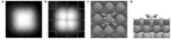 1990年我因患高血压，需要终生服药，我想自家的父辈祖辈皆因高血压而中风或心梗病故，心中压力大，觉得终生服药不治本，不能逆转和消除动脉粥样硬化。时值上世纪90年代，我从内刊得知几所大学和医院做基础医学研究，采用磁处理水和普通水分组饲喂两组哺乳动物，自由取食高脂餐，进行实验性动脉粥样硬化研究，经2、4、6个月做血检后剖杀，发现饲喂磁处理水的试验组比对照组血脂血黏度低，升高血高密度脂蛋白，显著减缓动脉粥样硬化，且增大胸腺和脾脏，大幅度增多免疫细胞，提高免疫力。由此启示，人饮用磁处理水可减缓动脉粥样硬化，使我萌生了转化医学应用的决心，于是发明了离子水瓶。其处理水先用紫外光谱透过率检测对比，表明其电子云层异化程度高，代表离子浓度高，含小分子团水多，故取名离子水瓶。该品使用时倒入开水，处理几分钟流下后倒出饮用。后来，德国根据氢原子核的磁共振现象发明了核磁共振仪，我国各省购用后，对半幅宽<90Hz的水，才能称为小分子团水。离子水瓶处理水经核磁共振半幅宽检测为55.82Hz，表明是富含微小分子团的离子水(简称微小水)，其细度优于广西巴马长寿村水(61～66Hz)。该品1993年底送给三家省级医院试用4个月，于1994年4月完成了临床试验[2]，日饮水量按一般健康人标准，每千克体重日饮30～40毫升。同年8月经北京和广西医学专家鉴定，肯定其疗效：“降脂降压效果好”，“能扩大心脑动脉流量，改善心脑电图和微循环,较好地降低血尿酸……有效地控制和降低血糖”，“对治疗心脑动脉粥样硬化和高血脂、高血压有良好的医疗保健作用”，“是一种适合家庭、医院和工作场所使用的优良医疗保健产品。”[3]。1999年获中国发明专利权。产品于2000年初进入市场，并向患者承诺疗效，消费者购用几个月后，佳音频传，反映无需吃降压降糖药或打胰岛素。用户们反映能祛除高低血压、冠心病、脑动脉硬化和2型糖尿病和前列腺增生等病症，赞美在世界上具有历史性意义，是医学道路的里程碑。我的论文《饮用小分子水治疗高血压》、《饮用小分子水有益健康长寿》分别在30多家报刊转载传播，被载入2003年、2004年《当代中国专家论文精选》。另有《喝小分子水理疗高血压和冠心病》屡获优秀论文一等奖。19年来一直对用户疗效跟踪调查，据各地用户反馈：饮用微小水后改善体内生化作用，患高低血压、脑动脉硬化和前列腺增生者饮用2～5个月，升高血高密度脂蛋白，减轻至消除动脉粥样硬化，逐渐减药至停药，症状消除，不再服药，血压正常，并消除头晕、头痛、头胀等症状；冠心病人饮用3～5个月，消除心痛、胸闷、早搏、房颤、心绞痛等症状，一年左右祛除冠心病，经冠脉造影扫描无明显狭窄，颈动脉粥样斑块消失，冠心病痊愈;病史14年的2型糖尿病人饮用3～10个月，血糖尿糖正常，治愈2型糖尿病；并使慢性咽喉炎、慢性气管支气管炎、矽肺病、哮喘、慢性胃肠炎、胆囊炎、胆囊息肉、慢性肾炎、肾衰、风湿性关节炎、便秘和湿疹皮炎等病症痊愈，因为喝微小分子团水治到了脱水细胞这个病根，治病于本，说明给脱水细胞补水祛病的医理科学。微小分子团水无疑成为自然医学最好的最低廉的和必须不断补充的必要营养。二、脱水病因:人体细胞有客观的生理因素和人主观的被动喝水因素，必然逐渐脱水而致多种慢性细胞脱水病细胞是怎样喝水的？高中《生物》内说：“水在细胞膜上可自由通过。”而人每天口渇就喝水，怎会形成细胞脱水呢？现在喝微小分子团水为什么能治愈上述多种病症？其中必有人对细胞膜认识上的错误。根据现代生物学家研究，生物细胞膜上有水通道、糖通道、脂通道和离子通道。德国科学家Erwin Neher和 Bert Sakmann研究发现细胞膜水通道为2nm，荣获1991年诺贝尔生物学及医学奖[4]。另据美国科学家Peter Agre和Kcderick M ackinnon进一步研究细胞膜通道，发现糖脂病患者细胞膜上的糖脂通道是关闭的，Peter Agre还拍摄了细胞膜水通道的照片，也证明细胞膜水通道为2nm，并发现水通道最窄处仅0.28nm，该成果对医学有重大意义，荣获 2003年诺贝尔化学奖[5]。由于细胞膜水通道开口处仅为2nm大小，决定了只能吞噬4～6个水分子缔合的小簇团。根据单个水分子直径0.276nm计算，细胞膜水通道进出的只能是单个的水分子(其三维半径0.099～0.138nm)。由于普通水中含有4～6个水分子缔合的小簇团少，更大的水分子簇团不能进入细胞膜水通道，而从尿排出。由此证明水在细胞膜上只能选择性地通过。这种生理选择的客观因素，使人体细胞供水常入不敷出。久而久之，人会产生由某一群脱水细胞而形成衰弱萎缩器官的慢性细胞脫水病。人细胞外的水在于血液和细胞组织液均含水占90％，不可缺少。而细胞内的水占体重40％，可是由于细胞膜水通道对水选择的客观因素，使细胞内水随着年龄增长而逐渐减少；另有主观因素是当人吃进食物后，需由各消化器官分泌各种消化液，并因蒸发、汗液、前列腺液、胎儿成长和奶水等，都耗费细胞内的小分子团水，可是普通水能供给细胞呑噬的小簇团少，不能足够弥补细胞分泌水的消耗，况且人的口渴神经从幼儿到成年，再至中老年间不断地萎缩，口渴阈值逐渐提高。于是被动地喝水，不渴不喝水，使某些器官细胞吞噬不到足够的水，致细胞内水经常入不敷出，随着人的年龄增大，细胞含水率逐渐減少，使部分细胞脱水、休眠、凋亡，致某些器官逐渐衰弱萎缩患病。人体内主要从大肠取水，青年时因大肠内被夺走水形成便秘，成年后患痔疮多，习惯于口渴才喝水，使口渴神经逐渐萎缩，体内细胞逐渐脱水，致中年患慢性胃炎、肠炎、胆囊炎、胆囊息肉等病症;中年人因前列腺细胞需求小分子团水不足，大分子团水潴留在细胞外，形成前列腺增生;并因动脉细胞脱水，使动脉无“胞吐” 而失去自洁功能，逐渐形成动脉粥样硬化，而患高低血压、冠心病、脑动脉硬化，并因胰岛细胞脱水而患2型糖尿病。人患上述病的外因是多吃主食肉食，因分泌消化液耗费细胞内的小分子团水多，细胞内水入不敷出，使动脉细胞脱水而致动脉粥样硬化,形成了病的内因。事物变化的外因多吃少动是条件，内因是根本，外因通过内因才起作用，于是细胞逐渐因脫水致病。患者饮用微小分子团水，补充了细胞内欠缺的必要营养，使细胞正常代谢分泌，从而治愈了上述多种慢性细胞脱水病，延缓了衰老，延长寿命。自古以来各国首脑和患者，不论血压高低或正常，都因细胞脱水使动脉逐渐失去自洁功能，而加重动脉粥样硬化，95%以上的人最终患中风或心肌梗塞或患癌症或肺炎或多器官衰竭。如罗斯福、斯大林、金日成、胡耀邦、沙龙、名人梅兰芳、徐悲鸿、华罗庚等，均因中风或心梗逝世。再如周恩来总理平常有冠心病，临终前写给毛主席的信：“我的体重61斤……”[6]说明周总理体内细胞逐渐脱水严重，免疫器官萎缩，致患膀胱癌过世；而毛主席患肌萎缩、冠心病、肺心病病故。领导人致病之因，与平常人一样，是长期被动地喝水，不渴不喝水，细胞逐渐脱水致病，而西医教材从未写过细胞脱水是病因。细胞脱水是人的器官逐渐衰弱萎缩的原因，使中老年患者形成心脑血管病和糖尿病或内脏器官衰弱萎缩等慢性细胞脱水病，且普遍死于心梗中风或癌症。因而，医学必须承认和肯定“细胞脱水致病”，倡导人们饮用微小分子团水给脱水细胞补水，安享健康。三、结果与讨论:微小分子团水是治疗冠心病、脑动脉硬化、高低血压和糖尿病与前列腺增生等病的必要营养  19年来，很多用户寄信反愦，喝微小水给脱水细胞补水后，让动脉细胞能产生“胞吐”，使之正常代谢，则修复此衰弱器官，使动脉恢复自洁功能，同时用“已饥方食”控制主食肉食量，则提高血高密度脂蛋白，逐渐抓走和清除动脉内壁的脂质沉积，逐渐减轻至消除心脑动脉粥样硬化和糖尿病，则可治病于本,多病同治。如：●河北石家庄市高级工程师程文宝于2015年1月10日来信说：“我68岁，现怀着感恩的心情向您报告:一、我从去年3月开始饮用，两个月后治好了我20余年的高血压病;血脂也正常了，总胆固醇4.1，高密度脂蛋白2.40。二、治好了冠心病，产生了十年来笫一次正常的心电图。饮用3个月后，心慌、气短、后背痛逐渐消失，走路轻快多了，腿脚有劲了。三、治好了老年性前列腺炎，小便通畅了。四、治好了我多年的便秘和痔疮，现在大便又软又顺畅。五、我原来的重度脂肪肝明显好转，体重减轻5kg。我体验到了20年前无病一身轻的感觉。真是返老还童！陆总:千言万语也无法表达我对您的感谢之情！您的发明是对人类健康事业的革命性巨大贡献！应该获得诺贝尔医学奖！”程工喝微小分子团水治愈了6种病，如用药治疗，终生难见效。●甘肃省金昌市退休公务员潘志山，2007年曾在北京某心血管病医院（某心脏病中心）做搭桥手术，之后因房颤、心动过速，只得在51岁时办病退，冠心病与高血压和糖尿病并存，每天吃药与病痛抗争。五年之后，他购买卓康离子水瓶一个，喝微小分子团水一年整，于2012年9月来信说：喝了三个月治愈高血压，血压保持120/80；十个月后糖尿病痊愈；一年治愈冠心病，经冠脉造影扫描无明显狭窄，颈动脉粥样斑块也消除，无需吃药，前列腺增生、痔疮、风湿性关节炎、胆结石都消失;爱人的低血压和慢性胃炎也痊愈。去年，该院某主任用电话采访潘，潘据实汇报，且做了冠脉造影扫描，说明真的痊愈，但主任不相信，潘请他上网站nnzk.com细阅，该主任看到很多病例才相信，认为它颠覆了药，而长期吃药不治本，喝微小分子团水是向动脉、胰岛、前列腺、直肠、胃和膝关节软骨等衰弱器官脱水细胞，补充了能进入细胞的水，使细胞和器官康复。潘志山喝微小分子团水之后，他的8种病，连妻子的共十种病全都治愈，这一事例，说明治到了脱水细胞这个病根，才可治病于本，多病同治，代表中国医学应用微小分子团水在医学上取得重要医学突破，攻克了人类几千年靠药治不好的顽疾，占领了世界医学的制高点。目前全世界医院采用药物都治不好冠心病、脑动脉粥样硬化、高低血压和糖尿病与前列腺增生。也表明中国率先发现“细胞脱水致病”，用给脱水细胞补水疗法可治愈多种慢性细胞脱水病。这是大量患者迫切需要的疗法，是站在医学的前沿，实现了弯道超车的世界领先水平。●江苏省如皋市退休公务员汤明智于2006年12月23日来信说：“我73岁，患低血压已有40多年历史，血脂、血黏度、胆固醇都高，微循环不好 。饮用卓康小分子水已一年，几十年的多种顽疾(低血压、血脂血黏度高、心脑动脉硬化、痛风、顽固性便秘、老慢支等)不药而愈，真有相见恨晚之感！您的创造发明是古今中外前无古人的伟大创举！在医学界具有历史性意义，使人类世世代代的长寿梦想成为现实。”●河北省涿州市石油物探局老干部处处长李延杰，于2005年5月24日把他写给《科学中国人》杂志唐主任的信，复印寄给了我，信中说：“我原患脑动脉硬化症，所以一直关注陆江教授发表的许多篇文章，我饮用他发明的卓康小分子水瓶的水才二个月，我切身体会到确实效果好，我的头晕、头昏、失眠、双腿行走无力均逐渐消失，已如正常状况。我估计脑力劳动者患心脑血管病多，希望贵刊多登好发明产品的好文章，让人们早日购用解除病痛，省些医疗费，安度晚年。现将一份复印件寄给陆江教授。”[7]这位处长是因他喝微小水才两个月，就治愈了他求医服药许多年却解除不了的病痛，于是向《科学中国人》杂志写信，希望他们多登像我写的那二十多篇好文章，以弘扬好的发明产品，让人们更多地信任和受益。其博爱之心让人敬佩。    ●江西省赣州市退休公务员曾三保于2015年9月16日来信说:“我62岁，患高血压高血脂20多年了，长期服降压降脂药，对肝肾很大伤害，肝区痛，心跳过缓，痛风，前列腺（肥大），眼睑浮肿等并发症一应俱全，50岁就退养在家。万般无奈时认识到离子水瓶，我果断地购用，血压从156-160/110-115降至120/80，终于丢掉服用20多年的降压药，前列腺闭尿现象也消除了，痛风最后一次两天就好，心跳过缓得到缓解，整个人都轻松了。兴奋之余，我买了四个给亲人好友，让他们也减轻病痛的折磨。”●甘肃省定西教育学院退休教师刘樱于2014年9月28日来信说：“我是72岁的退休教师，从50岁时就患高血压，吃降压药增加到三种。有次去朋友家，十天沒吃药，就头昏脑胀，量血压高达180/110。后来看到岷县郗耀喝小分子水效果很好，就叫他儿子给我买了一个，每天按时喝小分子水，笫四个月时，去医院量血压120/80，过了十几天，再测还是120/80，就停服一切药物，到现在快一年了，血压始终很好，头晕、心烦、失眠的情况也没有了。”此信刘老师反映患了22年高血压，饮用该水四个月痊愈。●江苏省常州市武进区祝文明于2013年8月30日来信说：“我购用半年下来疗效神奇。我原来长年吃抗生素，导致胃炎、胃溃疡、胃大出血；我爱人肠炎，现在我和老伴与岳母都是肠胃不好，她今年89岁，昨天她打电话对我说，小分子水好得不得了，岳母几十年的高血压好了。我还有血压下压高的毛病，我爱人肠炎，我们夫妻俩多年来肠胃不好，不知吃了多少药也不见好。我和老伴现在身体都恢复正常。感谢陆工的发明。我们全家拿它当宝，把它当神一样。”●山西阳泉市退休教师李玉恩于2003年10月23日来信说: “我今年69岁, 使用前血压一直在180/100～160/95, 现在降至130/80, 四十多年的高血压病好了。甘油三脂正常了。体重由146斤降至130斤，达到了减肥的目的。过去由于血压高，多年不敢骑自行车，现在经常骑车买莱、购物、接孙子上学。用您的水瓶，功效确实神奇，特写信致谢。”此病例患高血压40多年，饮用微小分子团水后能康复，说明人的动脉细胞中DNA寿命很长，这给患高血压病三四十年以上的病友以很大鼓舞，也给医生们以启示。医生和患者都不应满足于“血压控制”，需知动脉粥样硬化若掉落一小块，在心则为心肌梗塞，在脑则为中风，可能使一家演绎悲剧。●浙江仙居县王均清于2004年9月10日来信说：“由于长期坚持服用小分子水，使我血糖从最高的18.6毫摩尔，逐渐降下来，现在一直保持5.6毫摩尔的正常水平，成为健康人。一家人都很满意，在此表示感谢！”    ●河北沧州市叶之恒于2005年12月4日来信说：“我老伴叫高世英，59岁，2000年患糖尿病，高血脂、高血黏、高血糖，微循环也不好。买了卓康水瓶，把饮水当成任务。喝到三个月去化验，微循环有所改善；喝够半年到11月底又去检查，化验前心想不会有多大改善，也没有太高的期望值。可一拿到化验结果，我和老伴高兴极了，各项指标一切正常！真是没有想到，是您给了我们健康和欢乐，在此深表谢意！”●河南省周口市蔬菜办退休职工张继忠于2012年9月15日来信说：“我原来血糖高9.4，喝离子永瓶处理过的水半年后，餐后血糖降到6点多，现在已不吃药了。我向三高症的人推荐买了四个，他们用的反映都很好。我要特别感谢您的发明，感谢您对人类作出的一大贡献。”●福建厦门市李妙琴72岁，于2015年6月21日来信说:“我于2013年10月购2型离子水瓶，适当调整饮食，饮用三个月后经医院检查，空腹血糖5.82-5.89，餐后血糖为4.85-5.74，而过去我空腹血糖7-8，餐后血糖13-14。我停服降糖药已十个月，血糖很正常，没有不良反应。这是饮用优质(微)小分子团水治好了我的糖尿病。以前我血压190/100，医生嘱咐要终生服降压药，而自从我饮用优质(微)小分子团水后血压也正常了。血压130～140/70～80，真是神了，小分子团水又治好了我的高血压病。不但能治病，还可停服药，这是世界上绝无仅有的，解除了广大患者终生服药的痛苦。”她给儿女又买了三个，说明该发明将代代相传。●江西省定南县开业医生石远杲自已饮用卓康离子水瓶处理的微小分子团水获得良好效果后，向61岁糖尿病患者郭叙成推荐购用卓康离子水瓶，郭于2016年10月25日来信说：“2002年发现自己患糖尿病，餐前血糖10.21，餐后血糖20.43。一直服到2012年，情况开始恶化，药物控制不住血糖了，开始注射胰岛素，剂量比较大，早上22个单位，晚上20个单位。今年7月13日，我按照石远杲医生推荐，购用卓康离子水瓶喝水，8月1日做血检，破天荒的餐前4.24，餐后7.61，喝到8月中旬的时候，会出现低血糖反应。石医生叫我逐步减少胰岛素剂量，一直减到 9月10日，血糖都在正常值范围内，我就停打胰岛素了。我也担心会出问题，每半个月去查一次血糖，指标都很正常，餐前4左右，餐后在7左右。现在我不打胰岛景，也不吃降糖药。我真诚地感谢您的发明。我会终身服用卓康小分子团离子水。”  石医生传来照片和许多血糖检测报告，证明郭叙成喝微小分子团水88天就治愈了糖尿病,有效而迅速。这使石医生充满信心，说明并非如某些医生所说：人注射胰岛素后胰島细胞不能再生和工作，必须持续注射胰岛素，有的患者胰岛细胞只是在休息，DNA没死，获得微小水后能较快地正常代谢，恢复分泌胰岛素。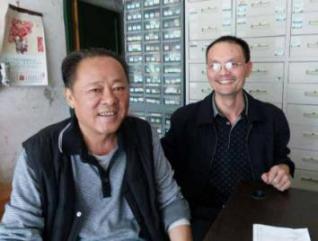 更多病例不胜枚举。说明“细胞脱水致病”和“给脱水细胞补水祛病”是客观的科学规律。四、抗癌治癌:饮用微小分子团水提高免疫力，是适应人体生理需要的必要营养，让人活得更长，活得健康人因细胞逐渐脱水，随着年龄增大胸腺、脾脏逐渐减小，产生免疫细胞减少，使免疫力下降。当人们饮用微小分子团水，胸腺、脾脏逐渐增大，会大幅度提高免疫力。我国在1980年代取得许多基础医学研究成果。
　　我国兰州、北京等地的医学科学家于1982～1987年间对此课题进行过研究。他们采用磁处理的小分子团水和普通自来水，来分别饲喂或注射给白鼠，定期剖杀，检测比较其对免疫功能的影响。发现饮用磁处理小分子团水的试验组比饮用普通自来水的对照组，脾脏增重93.29%，胸腺增重35.24%，具有免疫活性的T细胞提高52.79%～63.34%，分散颗粒型T细胞竞提高140.83%～168.33%，作为检测T细胞免疫功能的E—玫瑰花环形成率提高86.6%，一种重要的免疫细胞—巨噬细胞的吞噬率提高81.44%～158.22%。其中，脾脏是体内最大的淋巴器官。淋巴器官担负着人体免疫功能。脾能产生某些白细胞，（如淋巴细胞），脾内含有大量的巨噬细胞，能吞食异物和衰老的白细胞、红细胞。胸腺作为分泌胸腺激素和作为T淋巴细胞的产生器官，而在免疫系统中发挥特殊作用。但胸腺重量随年龄增长而减轻。老年人胸腺明显萎缩，胸腺细胞增殖率降低，胸腺皮质因细胞数减少而萎缩，变薄，细胞生成减少，致使老人免疫功能下降，易于感染及恶变。而具有免疫活性的T淋巴细胞较长寿，当遇抗原后转变为Tc效应细胞，可直接杀伤靶细胞；当体内有癌细胞出现的效应细胞，可直接杀伤靶细胞；当体内有癌细胞出现的警报发生后，T细胞首光主动迎战，将癌细胞牢牢粘住，释放两种酶，使癌细胞的钾离子流出，钠离子和水进入细胞内，致使靶细胞过度肿胀而崩解。一个Tc细胞能连续攻击许多靶细胞。所以从上述试验结果和免疫器官及T细胞的功能看，饮用小分子水能大幅度地提高哺乳动物的免疫力。
　　1985年，解放军总医院曾用上述两种水分别饲喂白鼠，接种S180癌细胞观察。定期剖杀后发现，用小分子水饲喂的实验组癌细胞排列稀少，癌细胞坏死多，呈大片或弥漫性坏死；而用普通水饲喂的对照组癌细胞排列密集，癌细胞坏死较少，呈局灶性或小片状坏死。实验表明饲喂小分子水的动物免疫力强，能抑制肿瘤细胞生长。为什么饮用小分子团水饲喂动物，会显著提高免疫功能呢？因为微小分子团水中富含4-6个小分子缔合的小簇团，容易进入细胞膜水通道，使胸腺、脾脏被修复增大，产生免疫细胞多，从而大幅度地提高免疫力。比如：19年来，更多病例不胜枚举。饮用微小分子团水给脱水细胞补水，治愈了大量患者的高低血压、冠心病、脑动脉粥样硬化和2型糖尿病与前列腺增生、慢性胃肠炎、中风后遗症、矽肺病、哮喘、慢性肾炎、肾衰、湿疹皮炎等，都是慢性细胞脱水病，是千百年来的医学突破，是人类自然医学的重要发现。[7]还使免疫器官胸腺、脾脏萎缩，免疫细胞减少，免疫力大幅降低而患癌症。卓康离子水瓶曾经有癌症患者使用，疗效很好。如:●新疆和田市张菊福于2009年11月30日来信说：“我2004年患乳腺癌，免疫力低下，经常感冒，浑身发冷，白血球、红血球都特别的低;2009年3月经人介绍购了卓康水瓶喝小分子水，三个月后，走路有劲了，也不感冒了，精神也好了，8月份去医院检查，身体指标明显好转，各项指标基本正常，一切都好，白血球、红血球都上升了，医生非常惊讶，我也很吃惊，医生问吃了什么东西，我只笑了一下，这应归功于我坚持喝的卓康小分子水。感谢您发明了这个好产品，给我带来健康和幸福。”[7]这说明癌症患者的胸腺、脾脏补水后，自身产生许多免疫细胞，免疫力大幅度提高，胜过各种抗癌药，也说明细胞脱水是被遗漏的重要病因。●2018年9月上海传来好消息，笫二军医大学从我国基础医学研究成果和以上病例受启发，釆用微小分子团水对癌症患者静脉输液，已治愈几百例肝癌、乳腺癌、膀胱癌等癌症。用微小分子团水静脉输液，使人体免疫器官增大增强、免疫细胞增多，免疫力大幅度提高，效果超过抗癌药物，这一医学成果在世界上闪耀金光，现在癌症在人死因中将会逐渐减少。这是震动世界的杰出成果。医生和患者决不应止步于终生服药。人体细胞脱水致病，补充微小分子团水后，可获健康。可是静脉输液，京津沪住院每天需2000元，住5个月需30万元。如患者经济困难，时间宝贵，可饮服微小分子团水，总共才花2000元。总之，医学若不整合微小分子团水用于治疗，既治不好患者，也治不好医生自己和亲人与领导。上海投资人和美籍华人投资家对医学应用微小分子团水充满信心，已分别在崇明岛购地188亩和在美国，都正在运作健康管理中心，一个中心将造福一方。人患冠心病、脑动脉硬化、高低血压和糖尿病与前列腺增生及中风后遗症、矽肺病、肾衰与癌症等，均因细胞内脱水，致患慢性细胞脱水病，所以千百年来用药不能治病于本，而只好用药控制病情指标。我国人口的死因，当前65%是心脑血管病，30%是癌症。现在应用微小分子团水给脱水细胞补水，修复了各衰弱萎缩器官，使之正常代谢，让人健康。我国医院和医生与患者如若应用微小分子团水补养脱水细胞，治疗上述多种慢性细胞脱水病，医理科学，治病于本，将降低上述病症的死亡率，延长人的生命。中国发现微小分子团水是取之不尽、用之不竭的资源，将使医学迈入新时代。老子曰：“天下皆知美之为美”，“皆知善之为善”。五、微小分子团水破解了医学难题，填补了世界空白，这是让人补充细胞内欠缺的必要营养的大健康产业中国应用微小分子团水19年来，治愈冠心病、脑动脉粥样硬化、高低血压和2型糖尿病及前列腺增生、中风后遗症、慢性胃肠炎、胆囊息肉、慢性肾炎、肾衰、风湿性关节炎和湿疹皮炎与多种癌症等慢性细胞脱水病，医理科学，破解了千年来医学难题，已站上医学和道德制高点。喝微小分子团水是当今治愈慢性细胞脱水病的唯一方法，是最治本、最安全、最经济的科学治疗。微小分子团水将成为人类健康的。喝微小分子团水，或由医院用该水静脉输液，开辟出医学新天地。知识分子患者对慢性细胞脱水病的病因和医理能看清。医学难题可以靠此自然医学的发现解决。人不需要永久吃控制药，人们认定了应用微小分子团水治愈心脑血管病和糖尿病与癌症是科学的，让其更多更快地进入脱水细胞，祛病健身，获得健康。这将是人类的广泛需求，需要向脱水细胞补充微小分子团水，使细胞正常代谢，就可治病于本。中国将促进人类医学发展。中国工程院樊代明院士在各地多次做了《整合医学健康学》的精釆报告，他提出整合医学是医学的发展方向，向医学界做动员。他提出整合医学就是将医学各领域最先进的知识理论和临床实践经验加以有机整合的医学，不论中西医或其他好医术，应以人体身体状况为根本，进行修整、调整，使之更符合人体健康和疾病治疗的新的医学体系。他提出《整合医学健康学》的精神是要博釆众长，不能止步于控制血压血糖，而是要使人体健康。假如只图控制病症，患者的全身细胞仍脱水，许多器官衰弱萎缩，免不了会患心肌梗塞或中风瘫痪。医生不能满足于治标而不治本。科学的终极目标就是使人活得好一些，活得长一些。健康长寿是人类的追求。医生和患者如满足于控制药，不能治愈慢性细胞脱水病。所以，医院的治病功能，提升为追求健康。因而，这就需要医生和患者饮用微小分子团水方可治愈和避免患冠心病、脑动脉硬化、高低血压和糖尿病与前列腺增生、肾衰、慢性胃炎及癌症等多种慢性细胞脱水病，解决医学的难题。喝微小分子团水能祛除这些无法用药治愈的病。饮用微小分子团水使医学必须补充“细胞脱水致病”的病因和“给脱水细胞补水祛病”的医理，是全世界从未有人提出过的科学道理，有极其重要的意义，是中国的一项重要科学发现，将促进医学发展，让医生和患者都追求健康，必将造福人类千年万代。人若不承认细胞脱水致病，不知给经常形成的脱水细胞补充微小分子团水，将不能治病于本，吃再多药也不能治愈上述病症。医生只有应用微小分子团水让脱水细胞正常代谢分泌，才能让患者靠自身的修复，并大幅度提高免疫力，获得健康。广大患者必须认清病因，治病或吃药或补水要明白医理，对症治疗才是科学地治病。医生的认识将会提高，将从控制病情改变成追求健康，医生自己和父母都需要健康。这一历史性的科学技术成果填补了世界空白，中国必将促使世界医学华丽转身。微小分子团水是大健康产业的必要营养。 [参考文献]:[1] 北京大学量子材料中心供图  中国青年网2014-1-16  http://www.youth.cn；{2}广西三家省级医院的《离子水瓶的临床疗效观察》1994-5（详见：www.nnzk.com）；[3]《科学技术成果鉴定证书》－（94）桂药科鉴文09号，1994-8   （详见：www.nnzk.com）； [4]《修复细胞糖脂通道  破译糖脂病关键密码》：《祝您健康》杂志，2006年10期；南京师范大学化学与环境科学学院  程瑶琴、陆真：《揭示生命中钿胞膜通道的奧秘》；[5]《细胞膜通道之谜》2013年12月31日《健康报》；[6] 周总理临终前给毛主席的最后一封信,从百度搜索可见 ; [7] 本文所述病例均详见：（详见：www.nnzk.com）【用户反馈】。